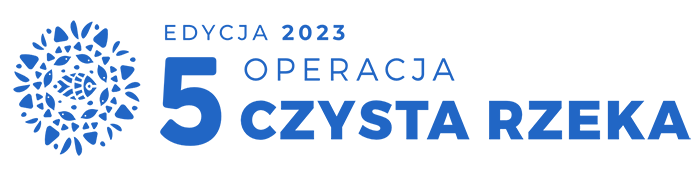 Po raz piąty spotkamy się, żeby wspólnie posprzątać cenne dla ekosystemu i lokalnej społeczności tereny zielone.W tym roku sztab Szkoły Podstawowej nr 1 im. Henryka Sienkiewicza w Szczebrzeszynie prowadzi akcje otwartą. Do “Operacji Czysta Rzeka” koordynowanej przez szkołę mogą dołączyć wszyscy chętni, wchodząc na stronę internetową https://operacjarzeka.pl 
i wybierając akcję otwartą „Czysta Rzeka Wieprz”. Jak co roku w przedsięwzięcie zaangażowani są uczniowie i nauczyciele Szkoła Podstawowa 
Nr 1 im. Henryka Sienkiewicza w Szczebrzeszynie, przedstawiciele Urzędu Miejskiego 
w Szczebrzeszynie, członkowie Rady Miejskiej, członkowie Młodzieżowej Rady Miasta, pracownicy Miejskiego Domu Kultury, Miejsko-Gminnej Biblioteki Publicznej, Fundacja Sztuki Kreatywna Przestrzeń, Ochotnicza Straż Pożarna oraz Zakład Gospodarki Komunalnej w Szczebrzeszynie.Z działaniami w plenerze ruszamy  05 maja 2023 r. o godz. 9.00 – Ścieżka przyrodnicza nad rzeką Wieprz (mostek za Zespołem Szkół Nr 2 w Szczebrzeszynie)ZACHĘCAMY DO AKTYWNEGO WŁĄCZANIA SIĘ W TEGO RODZAJU AKCJE EKOLOGICZNE
ALE RÓWNIEŻ DO SZANOWANIA ŚRODOWISKA KAŻDEGO DNIA